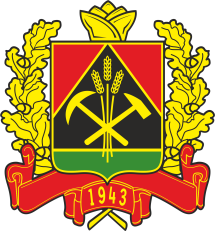 ДЕПАРТАМЕНТ СОЦИАЛЬНОЙ ЗАЩИТЫ НАСЕЛЕНИЯКЕМЕРОВСКОЙ ОБЛАСТИПРИКАЗот «26» августа 2019 г. № 126О внесении изменения в приказ департамента социальной защиты населения Кемеровской области от 24.07.2018 № 78 «Об утверждении административного регламента предоставления государственной услуги «Назначение ежемесячной денежной выплаты отдельной категории ветеранов Великой Отечественной войны, ветеранам труда, гражданам, приравненным к ветеранам труда по состоянию на 31 декабря 2004 г., реабилитированным лицам и лицам, признанным пострадавшими от политических репрессий»В целях приведения в соответствие с действующим законодательствомп р и к а з ы в а ю: 1. Внести в административный регламент предоставления государственной услуги «Назначение ежемесячной денежной выплаты отдельной категории ветеранов Великой Отечественной войны, ветеранам труда, гражданам, приравненным к ветеранам труда по состоянию на 
31 декабря 2004 г., реабилитированным лицам и лицам, признанным пострадавшими от политических репрессий», утвержденный приказом департамента социальной защиты населения Кемеровской области 
от 24.07.2018 № 78, изменение, изложив его в новой редакции согласно приложению к настоящему приказу. 2. Отделу информационных технологий и защиты информации обеспечить размещение настоящего приказа на сайте «Электронный бюллетень Коллегии Администрации Кемеровской области» и на официальном сайте департамента социальной защиты населения Кемеровской области.3. Контроль за исполнением настоящего приказа оставляю за собой.И.о. начальника департамента				                 А.С. БочанцевПриложение к приказу департаментасоциальной защиты населенияКемеровской областиот «26» августа 2019 г. № 126Административный регламентпредоставления государственной услуги «Назначение ежемесячной денежной выплаты отдельной категории ветеранов Великой Отечественной войны, ветеранам труда, гражданам, приравненным к ветеранам труда по состоянию на 31 декабря 2004 г., реабилитированным лицам и лицам, признанным пострадавшими от политических репрессий»1. Общие положения1.1. Административный регламент предоставления государственной услуги «Назначение ежемесячной денежной выплаты отдельной категории ветеранов Великой Отечественной войны, ветеранам труда, гражданам, приравненным к ветеранам труда по состоянию на 31 декабря 2004 г., реабилитированным лицам и лицам, признанным пострадавшими от политических репрессий» (далее - административный регламент, государственная услуга), определяет сроки и последовательность административных процедур (действий) органов, уполномоченных органами местного самоуправления в сфере социальной поддержки и социального обслуживания населения (далее - уполномоченные органы) при предоставлении государственной услуги по назначению ежемесячной денежной выплаты отдельной категории ветеранов Великой Отечественной войны, ветеранам труда, гражданам, приравненным к ветеранам труда по состоянию на 31 декабря 2004 г., реабилитированным лицам и лицам, признанным пострадавшими от политических репрессий (далее - ежемесячная денежная выплата).1.2. Заявителями на получение государственной услуги являются граждане, указанные в статье 1 Закона Кемеровской области 
от 20.12.2004 № 105-ОЗ «О мерах социальной поддержки отдельной категории ветеранов Великой Отечественной войны и ветеранов труда» и 
статье 1 Закона Кемеровской области от 20.12.2004 № 114-ОЗ «О мерах социальной поддержки реабилитированных лиц и лиц, признанных пострадавшими от политических репрессий». От имени заявителя заявление об установлении ежемесячной денежной выплаты и документы, указанные в пункте 2.6 настоящего административного регламента (далее соответственно – заявление,  документы), также могут представляться его законным представителем или лицом, уполномоченным им на основании доверенности, оформленной в соответствии с законодательством Российской Федерации (далее - представитель заявителя).1.3. Требования к порядку информирования о предоставлении государственной услуги1.3.1. Информация по вопросам предоставления государственной услуги, сведений о ходе предоставления государственной услуги предоставляется:специалистом уполномоченного органа при непосредственном обращении заявителя в уполномоченный орган или посредством телефонной связи, в том числе путем размещения на официальном сайте уполномоченного органа в информационно-телекоммуникационной сети «Интернет» (далее – официальный сайт уполномоченного органа) (при наличии указанного сайта);путем размещения в федеральной государственной информационной системе «Единый портал государственных и муниципальных услуг (функций)» www.gosuslugi.ru (далее – Портал);путем размещения на информационном стенде в помещении уполномоченного органа, в информационных материалах (брошюры, буклеты, листовки, памятки);путем публикации информационных материалов в средствах массовой информации;посредством ответов на письменные обращения;сотрудником многофункционального центра предоставления государственных и муниципальных услуг (далее – МФЦ) в соответствии с пунктом 6.3 настоящего административного регламента.1.3.2. Справочная информация о местонахождении, графике работы, контактных телефонах уполномоченного органа, адресе электронной почты уполномоченного органа (при наличии) размещена на официальном сайте уполномоченного органа, в федеральной государственной информационной системе «Федеральный реестр государственных и муниципальных услуг (функций)» (далее – федеральный реестр), на Портале.Справочная информация о местонахождении, графике работы, контактных телефонах МФЦ, адресе электронной почты МФЦ размещена на официальном сайте МФЦ.2. Стандарт предоставления государственной услуги2.1. Наименование государственной услуги «Назначение ежемесячной денежной выплаты отдельной категории ветеранов Великой Отечественной войны, ветеранам труда, гражданам, приравненным к ветеранам труда по состоянию на 31 декабря 2004 г., реабилитированным лицам и лицам, признанным пострадавшими от политических репрессий».2.2. Государственная услуга предоставляется уполномоченными органами.Уполномоченные органы не вправе требовать от заявителя осуществления действий, в том числе согласований, необходимых для получения государственной услуги и связанных с обращением в государственные органы, организации, за исключением получения услуг, включенных в перечень услуг, которые являются необходимыми и обязательными для предоставления государственных услуг, утвержденный нормативным правовым актом Кемеровской области – Кузбасса.2.3. Результатом предоставления государственной услуги является принятие уполномоченным органом решения: о назначении ежемесячной денежной выплаты;об отказе в назначении ежемесячной денежной выплаты.2.4. Срок предоставления государственной услуги не может превышать 10 рабочих дней со дня приема заявления и документов уполномоченным органом, МФЦ.Срок приостановления предоставления государственной услуги не предусмотрен.Срок направления заявителю решения об отказе в предоставлении государственной услуги составляет не более 5 рабочих дней со дня вынесения соответствующего решения.2.5. Перечень нормативных правовых актов, регулирующих предоставление государственной услуги (с указанием их реквизитов и источников официального опубликования), размещен на официальных сайтах уполномоченных органов, в федеральном реестре, на Портале.2.6. Для предоставления государственной услуги заявителем представляются заявление об установлении ежемесячной денежных выплаты по форме согласно приложению № 1 к настоящему административному регламенту и документы, указанные в подпункте 2.6.1 Порядка предоставления денежных выплат и компенсаций отдельным категориям граждан, утвержденного постановлением Коллегии Администрации Кемеровской области от 20.07.2006 № 148 (далее – Порядок).2.7. Документами, необходимыми для предоставления государственной услуги, которые находятся в распоряжении территориального органа Пенсионного фонда Российской Федерации в городах (районах) Кемеровской области (далее – территориальный орган ПФР) являются документы, указанные в абзаце пятом, шестом подпункта 2.6.1 Порядка.Заявитель вправе представить документы, предусмотренные  в абзаце первом настоящего пункта, по собственной инициативе.В случае непредставления заявителем документов, указанных в абзаце первом настоящего пункта, уполномоченным органом, МФЦ в рамках межведомственного информационного взаимодействия запрашивается соответствующий документ в территориальном органе ПФР в соответствии с Федеральным законом от 27.06.2010 № 210-ФЗ «Об организации предоставления государственных и муниципальных услуг» (далее – Федеральный закон № 210).  2.8. Запрещается требовать от заявителя:представления документов и информации или осуществления действий, представление или осуществление которых не предусмотрено нормативными правовыми актами, регулирующими отношения, возникающие в связи с предоставлением государственной услуги;представления документов и информации, которые в соответствии с нормативными правовыми актами Российской Федерации, нормативными правовыми актами Кемеровской области – Кузбасса и муниципальными правовыми актами находятся в распоряжении исполнительных органов государственной власти Кемеровской области – Кузбасса, предоставляющих государственную услугу, иных государственных органов, органов местного самоуправления и (или) подведомственных исполнительным органам государственной власти Кемеровской области – Кузбасса и органам местного самоуправления организаций, участвующих в предоставлении государственных или муниципальных услуг, за исключением документов, указанных в части 6 статьи 7 Федерального закона № 210-ФЗ;представления документов и информации, отсутствие и (или) недостоверность которых не указывались при первоначальном отказе в приеме документов, необходимых для предоставлении государственной услуги, либо в предоставлении государственной услуги, за исключением случаев, предусмотренных пунктом 4 части 1 статьи 7 Федерального закона № 210.2.9. Основания для отказа в приеме заявления и документов действующим законодательством не предусмотрены.2.10. Исчерпывающий перечень оснований для приостановления или отказа в предоставлении государственной услуги2.10.1. Основания для приостановления предоставления государственной услуги отсутствуют.2.10.2. Основаниями для отказа в предоставлении государственной услуги являются:отсутствие у заявителя установленных законами права на назначение ежемесячной денежной выплаты и (или) условия (условий) ее назначения;подача заявления и документов, обязанность по представлению которых возложена на заявителя, ненадлежащим лицом;непредставление или представление не в полном объеме необходимых документов, обязанность по представлению которых возложена на заявителя, а также их представление с нарушением требований к оформлению;представление заявителем заведомо недостоверных сведений и документов, по форме или содержанию не соответствующих требованиям действующего законодательства.2.11. При предоставлении государственной услуги получение услуг, которые являются необходимыми и обязательными для предоставления государственной услуги, в том числе сведения о документе (документах), выдаваемом (выдаваемых) организациями, участвующими в предоставлении государственной услуги, не требуется.2.12. Государственная услуга предоставляется бесплатно.2.13. Максимальный срок ожидания в очереди при подаче заявителем заявления и документов и при получении решения об отказе в назначении ежемесячной денежной выплаты не должен превышать 15 минут.2.14. Заявление и документы, представленные в уполномоченный орган, МФЦ непосредственно, регистрируются в день поступления. Заявление и документы, направленные в уполномоченный орган посредством почтовой связи, регистрируются не позднее рабочего дня, следующего за днем поступления заявления и документов.Заявление и копии документов (при их наличии), направленные в уполномоченный орган посредством электронной формы через официальный сайт уполномоченного органа (при наличии указанного сайта и технической возможности) или Портал (при наличии технической возможности), регистрируются не позднее рабочего дня, следующего за днем подачи заявления и документов. В случае поступления заявления и документов в выходные или нерабочие праздничные дни их регистрация осуществляется в первый рабочий день уполномоченного органа, следующий за выходным или нерабочим праздничным днем.2.15. Требования к помещениям, в которых предоставляется государственная услуга 2.15.1. Помещение уполномоченного органа, в котором предоставляется государственная услуга, обеспечивается необходимыми для предоставления государственной услуги оборудованием, канцелярскими принадлежностями, офисной мебелью, текстовой и (при наличии технической возможности) визуальной, мультимедийной информацией о порядке предоставления государственной услуги, которая соответствует оптимальному зрительному восприятию.Помещение уполномоченного органа для приема заявителей оборудуется информационными стендами, на которых размещается форма заявления с образцом ее заполнения и перечень документов, необходимых для предоставления государственной услуги.Информационные стенды должны располагаться в месте, доступном для просмотра (в том числе при большом количестве посетителей).Для ожидания приема заявителям отводятся места, оборудованные стульями, кресельными секциями или скамьями, столами (стойками) для обеспечения возможности оформления документов.Центральный вход в здание, в котором предоставляется государственная услуга, оборудуется вывеской, содержащей информацию о наименовании и режиме работы уполномоченного органа.Вход в здание оборудуется в соответствии с требованиями, обеспечивающими беспрепятственный доступ инвалидов (пандусы, поручни, другие специальные приспособления).      Помещения уполномоченного органа для предоставления государственной услуги размещаются на первом этаже здания, оборудованного отдельным входом, либо в отдельно стоящем здании для свободного доступа заявителей. Передвижение по помещениям уполномоченного органа, в которых проводится прием заявления и документов, не должно создавать затруднений для лиц с ограниченными возможностями здоровья.При расположении помещений уполномоченного органа на верхнем этаже специалисты уполномоченного органа обязаны осуществлять прием заявителей на первом этаже, если по состоянию здоровья заявитель не может подняться по лестнице.На территории, прилегающей к зданию уполномоченного органа, организуются места для парковки автотранспортных средств, в том числе места для парковки автотранспортных средств инвалидов (не менее 
10 процентов мест, но не менее одного места), доступ заявителей к парковочным местам является бесплатным.Помещения уполномоченного органа, предназначенные для предоставления государственной услуги, должны соответствовать санитарно-эпидемиологическим правилам и нормативам.В помещениях уполномоченного органа на видном месте помещаются схемы размещения средств пожаротушения и путей эвакуации в экстренных случаях.2.15.2. Уполномоченными органами обеспечивается создание инвалидам и иным маломобильным группам населения следующих условий доступности помещений в соответствии с требованиями, установленными законодательными и иными нормативными правовыми актами:возможность беспрепятственного входа в помещения и выхода из них;возможность самостоятельного передвижения по территории помещения в целях доступа к месту предоставления государственной услуги, в том числе с помощью работников уполномоченного органа, ассистивных и вспомогательных технологий, а также сменного кресла-коляски;возможность посадки в транспортное средство и высадки из него перед входом в помещение, в том числе с использованием кресла-коляски и, при необходимости, с помощью работников уполномоченного органа;сопровождение инвалидов, имеющих стойкие нарушения функции зрения и самостоятельного передвижения по территории помещения;содействие инвалиду при входе в помещение и выходе из него, информирование инвалида о доступных маршрутах общественного транспорта;надлежащее размещение носителей информации, необходимой для обеспечения беспрепятственного доступа инвалидов к помещению и государственной услуге, с учетом ограничений их жизнедеятельности, в том числе дублирование необходимой для получения услуги звуковой и зрительной информации, а также надписей, знаков и иной текстовой и графической информации знаками, выполненными рельефно-точечным шрифтом Брайля и на контрастном фоне;обеспечение допуска в помещение, в котором предоставляется государственная услуга, собаки-проводника при наличии документа, подтверждающего ее специальное обучение, выданного по форме и в порядке, утвержденных приказом Минтруда России от 22.06.2015 
№ 386н «Об утверждении формы документа, подтверждающего специальное обучение собаки-проводника, и порядка его выдачи».В случае невозможности полностью приспособить помещение уполномоченного органа с учетом потребностей инвалидов руководитель уполномоченного органа должен принимать меры для обеспечения доступа инвалидов к месту предоставления услуги либо, когда это возможно, обеспечить предоставление государственной услуги по месту жительства инвалида или в дистанционном режиме.2.15.3. Требования к комфортности и доступности предоставления государственной услуги в МФЦ устанавливаются постановлением Правительства Российской Федерации от 22.12.2012 № 1376                         «Об утверждении Правил организации деятельности многофункциональных центров предоставления государственных и муниципальных услуг».2.16. Показатели доступности и качества государственной услуги2.16.1. Основными показателями доступности и качества предоставления государственной услуги являются:расположенность помещений уполномоченного органа, предназначенных для предоставления государственной услуги, в зоне доступности к основным транспортным магистралям;степень информированности заявителя о порядке предоставления государственной услуги (доступность информации о государственной услуге, возможность выбора способа получения информации);возможность выбора заявителем форм обращения за получением государственной услуги;доступность обращения за предоставлением государственной услуги, в том числе для лиц с ограниченными возможностями здоровья;своевременность предоставления государственной услуги в соответствии со стандартом ее предоставления;соблюдение сроков предоставления государственной услуги и сроков выполнения административных процедур при предоставлении государственной услуги;возможность получения информации о ходе предоставления государственной услуги;отсутствие обоснованных жалоб со стороны заявителя по результатам предоставления государственной услуги;открытый доступ для заявителя информации о порядке и сроках предоставления государственной услуги, порядке обжалования действий (бездействия) уполномоченного органа, руководителя уполномоченного органа, специалиста уполномоченного органа;наличие необходимого и достаточного количества специалистов уполномоченного органа, а также помещений уполномоченного органа, в которых осуществляется прием заявлений и документов от заявителей.2.16.2. Уполномоченными органами обеспечивается создание инвалидам и иным маломобильным группам населения следующих условий доступности государственной услуги в соответствии с требованиями, установленными законодательными и иными нормативными правовыми актами:оказание инвалидам помощи, необходимой для получения в доступной для них форме информации о правилах предоставления государственной услуги, в том числе об оформлении необходимых для получения государственной услуги документов, о совершении ими других необходимых для получения государственной услуги действий;предоставление инвалидам по слуху, при необходимости, государственной услуги с использованием русского жестового языка, включая обеспечение допуска в помещение сурдопереводчика, тифлосурдопереводчика;оказание помощи в преодолении барьеров, мешающих получению ими государственных услуг наравне с другими лицами.2.16.3. При предоставлении государственной услуги взаимодействие заявителя со специалистом уполномоченного органа осуществляется при личном обращении заявителя:для получения информации по вопросам предоставления государственной услуги;для подачи документов;для получения информации о ходе предоставления государственной услуги;для получения результата предоставления государственной услуги.Продолжительность взаимодействия заявителя со специалистом уполномоченного органа не может превышать 15 минут.2.16.4. Предоставление государственной услуги в МФЦ возможно при наличии заключенного соглашения о взаимодействии между уполномоченным органом и МФЦ. Предоставление государственной услуги посредством запроса о предоставлении двух и более государственных услуг в МФЦ при однократном обращении заявителя не осуществляется.2.16.5. Предоставление государственной услуги по экстерриториальному принципу невозможно.2.17. Иные требования, в том числе учитывающие особенности предоставления государственной услуги по экстерриториальному принципу и особенности предоставления государственной услуги в электронной форме2.17.1. Предоставление государственной услуги по экстерриториальному принципу не предусмотрено.2.17.2. Заявитель вправе обратиться за предоставлением государственной услуги в электронной форме через официальный сайт уполномоченного органа (при наличии указанного сайта и технической возможности) или Портал  (при наличии технической возможности) путем заполнения интерактивной формы заявления (формирования запроса о предоставлении государственной услуги, содержание которого соответствует требованиям формы заявления, установленной настоящим административным регламентом) (далее - запрос). Обращение заявителя в уполномоченный орган указанным способом обеспечивает возможность направления и получения однозначной и конфиденциальной информации, а также промежуточных сообщений и ответной информации в электронном виде с использованием электронной подписи в порядке, предусмотренном законодательством Российской Федерации. 2.17.2.1. При предоставлении государственной услуги в электронной форме посредством Портала (при наличии технической возможности), посредством официального сайта уполномоченного органа (при наличии указанного сайта и технической возможности) заявителю обеспечивается:получение информации о порядке и сроках предоставления государственной услуги;запись на прием в уполномоченный орган для подачи заявления и документов; формирование запроса; прием и регистрация уполномоченным органом запроса и документов;получение результата предоставления государственной услуги;получение сведений о ходе выполнения запроса;осуществление оценки качества предоставления государственной услуги;досудебное (внесудебное) обжалование решений и действий (бездействия) уполномоченного органа, руководителя уполномоченного органа либо специалиста уполномоченного органа.2.17.2.2. При направлении запроса и документов (при наличии) используется усиленная квалифицированная электронная подпись.Использование заявителем простой электронной подписи допускается в соответствии с Правилами определения видов электронной подписи, использование которых допускается при обращении за получением государственных и муниципальных услуг, утвержденными постановлением Правительства Российской Федерации от 25.06.2012 № 634 «О видах электронной подписи, использование которых допускается при обращении за получением государственных и муниципальных услуг».3. Состав, последовательность и сроки выполнения административных процедур (действий), требований к порядку их выполнения, в том числе особенности выполнения административных процедур (действий) в электронной форме3.1. Предоставление государственной услуги включает в себя следующие административные процедуры (действия):прием и рассмотрение заявления и документов для установления оснований предоставления государственной услуги;принятие решения о предоставлении либо об отказе в предоставлении государственной услуги.3.1.1. Прием и рассмотрение заявления и документов для установления оснований предоставления государственной услуги3.1.1.1. Основанием для начала предоставления государственной услуги является: личное обращение заявителя в уполномоченный орган по месту жительства; поступление заявления и документов посредством почтовой связи в уполномоченный орган; направление запроса и копий документов (при наличии) через официальный сайт уполномоченного органа (при наличии указанного сайта и технической возможности) или Портал (при наличии технической возможности).3.1.1.2. При личном обращении заявителя в уполномоченный орган специалист уполномоченного органа: разъясняет порядок назначения и предоставления ежемесячной денежной выплаты;устанавливает личность заявителя на основании документа, удостоверяющего его личность;проверяет документы, подтверждающие полномочия представителя заявителя, в случае его обращения от имени заявителя;проводит первичную проверку представленных документов на их соответствие требованиям действующего законодательства;проверяет соответствие представленных копий документов их подлинникам;проверяет, что документы не имеют серьезных повреждений, наличие которых не позволяет однозначно истолковать их содержание, отсутствуют подчистки, приписки, зачеркнутые слова, исправления;проверяет, что срок действия представленных документов не истек;принимает заявление с документами (копиями документов); выдает бланк заявления и разъясняет порядок его заполнения (при его  отсутствии). По желанию заявителя бланк заявления от его имени может быть заполнен специалистом уполномоченного органа. В случае заполнения заявления специалистом уполномоченного органа в заявлении делается соответствующая отметка; проверяет соответствие сведений, указанных в заявлении, данным, содержащимся в представленных документах; проверяет, что заявление не написано карандашом, заполнено разборчиво, фамилии, имена, отчества (при наличии), адрес места жительства указаны полностью;сверяет копии представленных документов с подлинниками, заверяет их, возвращает заявителю подлинники документов. При заверении соответствия копии документа подлиннику на копии документа     проставляет надпись «Верно», заверяет подписью с указанием фамилии, инициалов и даты заверения;выдает расписку-уведомление о приеме и регистрации заявления и документов (приложение № 1 к настоящему административному регламенту) (далее – расписка-уведомление);уведомляет заявителя о наличии препятствий для рассмотрения вопроса о предоставлении государственной услуги (при отсутствии документов, несоответствии их требованиям действующего  законодательства), объясняет заявителю содержание выявленных недостатков в представленных документах и предполагаемых последствиях в виде отказа в предоставлении государственной услуги, предлагает принять меры по устранению недостатков. В случае если заявитель настаивает на принятии заявления и документов - принимает их у заявителя. После устранения недостатков заявитель имеет право повторно обратиться за предоставлением государственной услуги в порядке, предусмотренном настоящим административным регламентом.3.1.1.3. При направлении заявителем заявления и документов посредством почтовой связи специалист уполномоченного органа:проверяет правильность адресности корреспонденции. Ошибочно (не по адресу) присланные письма возвращаются в организацию почтовой связи невскрытыми;вскрывает конверт, проверяет наличие в нем заявления и документов;проверяет, что заявление не написано карандашом, заполнено разборчиво, фамилия, имя, отчество (при наличии), адрес места жительства указаны полностью, подлинность подписи заявителя засвидетельствована     в установленном законодательством порядке;проводит первичную проверку представленных копий документов на их соответствие действующему законодательству, а также проверяет, что указанные копии заверены в установленном законодательством порядке;проверяет, что копии документов не имеют серьезных повреждений, наличие которых не позволяет однозначно истолковать их содержание, отсутствуют подчистки, приписки, зачеркнутые слова, исправления;проверяет, что срок действия документов, представленных в копиях, не истек;проверяет соответствие сведений, указанных в заявлении, данным, содержащимся в представленных документах;направляет в адрес заявителя расписку-уведомление.3.1.1.4. Предоставление государственной услуги в электронной форме посредством Портала (при наличии технической возможности), официальных сайтов уполномоченных органов (при наличии указанного сайта и технической возможности) 3.1.1.4.1. Информирование заявителей по вопросам предоставления государственной услуги осуществляется путем размещения информации на официальном сайте уполномоченного органа и Портала.3.1.1.4.2. Формирование заявления осуществляется посредством заполнения электронной формы заявления (запроса) на Портале (при наличии технической возможности), официальных сайтах уполномоченных органов (при наличии указанных сайтов и технической возможности).На Портале, официальных сайтах уполномоченных органов размещается образец заполнения электронной формы заявления (запроса).Форматно-логическая проверка сформированного заявления (запроса) осуществляется автоматически после заполнения заявителем каждого из полей электронной формы запроса. При выявлении некорректно заполненного поля электронной формы запроса заявитель уведомляется о характере выявленной ошибки и порядке ее устранения посредством информационного сообщения непосредственно в электронной форме запроса.3.1.1.4.3. При направлении заявителем заявления (запроса) и копий документов (при наличии) посредством электронной формы через официальный сайт уполномоченного органа (при наличии указанного сайта и технической возможности) или Портал (при наличии технической возможности) специалист уполномоченного органа:распечатывает заявление (запрос) и копии документов (при наличии); формирует и направляет заявителю электронное уведомление о получении от заявителя заявления (запроса) и копий документов (при наличии) не позднее следующего рабочего дня со дня их получения с указанием перечня подлинников документов и даты их представления в уполномоченный орган. Срок представления заявителем подлинников документов не должен превышать 5 рабочих дней со дня получения уполномоченным органом заявления (запроса) и копий документов (при наличии).  При представлении заявителем подлинников документов специалист уполномоченного органа: устанавливает личность заявителя на основании документа, удостоверяющего его личность; проверяет документы, подтверждающие полномочия представителя заявителя (в случае его обращения от имени заявителя); проводит первичную проверку представленных документов на их соответствие требованиям действующего законодательства; проверяет, что документы не имеют серьезных повреждений, наличие которых не позволяет однозначно истолковать их содержание, отсутствуют подчистки, приписки, зачеркнутые слова, исправления; проверяет, что срок действия представленных документов не истек; проверяет соответствие распечатанных (представленных) копий документов их подлинникам, заверяет их, возвращает заявителю подлинники документов. При заверении соответствия копии документа подлиннику на копии документа проставляет надпись «Верно», заверяет подписью с указанием фамилии, инициалов и даты заверения; выдает расписку-уведомление.В случае непредставления в течение указанного срока подлинников документов специалист уполномоченного органа направляет заявителю уведомление об отказе в рассмотрении заявления (запроса) и копий документов (при наличии) согласно приложению № 2 к настоящему административному регламенту в течение рабочего дня, следующего за днем, в котором истек срок, указанный в абзаце третьем настоящего подпункта. Заявитель имеет право повторно обратиться за предоставлением государственной услуги в порядке, предусмотренном настоящим административным регламентом.3.1.1.4.4. Информация о ходе предоставления государственной услуги направляется заявителю в срок, не превышающий одного рабочего дня после соответствующего запроса заявителя.3.1.1.4.5. Результат предоставления государственной услуги направляется заявителю в порядке, предусмотренном подпунктом                    3.1.2.4 настоящего административного регламента.3.1.1.5. Формирование и направление межведомственного запроса3.1.1.5.1. В случае если заявителем не представлены документы, указанные в абзаце первом пункта 2.7 настоящего административного регламента, специалист уполномоченного органа не позднее 1 рабочего дня с даты поступления заявления и документов в рамках межведомственного информационного взаимодействия запрашивает соответствующий документ в территориальном органе ПФР.3.1.1.5.2. Межведомственный запрос формируется в форме бумажного документа, подписанного руководителем уполномоченного органа либо лицом, уполномоченным на выполнение указанных действий в соответствии с приказом руководителя уполномоченного органа, и направляется посредством почтовой  связи,  по факсу с одновременным его направлением посредством почтовой связи или курьерской доставкой.Межведомственный запрос может быть также направлен в электронной форме с использованием средств электронной подписи по телекоммуникационным каналам связи на условиях, установленных соглашением сторон.Межведомственный запрос формируется в соответствии с требованиями статьи 7.2 Федерального закона № 210.Срок подготовки и направления ответа на межведомственный запрос не может превышать 5 рабочих дней со дня поступления межведомственного запроса в территориальный орган ПФР.3.1.1.6. После поступления в уполномоченный орган заявления (запроса) и документов (при наличии) специалист уполномоченного органа:проверяет факт получения (неполучения) аналогичной денежной выплаты, ежемесячной денежной компенсации по иному основанию и делает соответствующую отметку в заявлении;осуществляет его (их) регистрацию в журнале регистрации заявлений (приложение № 3 к настоящему административному регламенту);формирует личное дело заявителя (далее - личное дело) (в личное дело брошюруются заявление (запрос), документы, представленные заявителем, ответ на межведомственный запрос (при наличии);вносит в программно-технический комплекс данные о предоставлении государственной услуги;подготавливает на основании представленных заявления (запроса) и документов проект решения о назначении ежемесячной выплаты (приложение № 4 к настоящему административному регламенту) либо проект решения об отказе в назначении ежемесячной денежной выплаты (приложение № 5 к настоящему административному регламенту);передает личное дело и проект решения о назначении ежемесячной денежной выплаты либо проект решения об отказе в назначении ежемесячной денежной выплаты руководителю уполномоченного органа для проверки и подписания.3.1.1.7. Общий срок административной процедуры не должен превышать 7 рабочих дней со дня поступления в уполномоченный орган, МФЦ заявления (запроса) и документов.3.1.2. Принятие решения о предоставлении либо об отказе в предоставлении государственной услуги 3.1.2.1. Основанием для начала административной процедуры является поступление личного дела, проекта решения о назначении ежемесячной денежной выплаты либо проекта решения об отказе в назначении ежемесячной денежной выплаты руководителю уполномоченного органа.3.1.2.2. Руководитель уполномоченного органа:проверяет наличие документов, необходимых для предоставления государственной услуги, правильность их оформления;проверяет подготовленный проект решения о назначении ежемесячной денежной выплаты либо проект решения об отказе в назначении ежемесячной денежной выплаты на предмет соответствия требованиям действующего законодательства и настоящего административного регламента;подписывает решение о назначении ежемесячной денежной выплаты либо решение об отказе в назначении ежемесячной денежной выплаты и возвращает представленные документы с принятым решением специалисту уполномоченного органа для последующей работы.3.1.2.3. Общий срок административной процедуры не должен превышать 3 рабочих дней со дня поступления личного дела, проекта решения о назначении ежемесячной денежной выплаты либо проекта решения об отказе в назначении ежемесячной денежной выплаты руководителю уполномоченного органа.3.1.2.4. Специалист уполномоченного органа:брошюрует в личное дело решение о назначении ежемесячной денежной выплаты или решение об отказе в назначении ежемесячной денежной выплаты;направляет заявителю второй экземпляр принятого руководителем уполномоченного органа решения об отказе в назначении ежемесячной денежной выплаты в течение 5 рабочих дней со дня принятия указанного решения;направляет заявителю сведения о принятии руководителем уполномоченного органа решения о назначении ежемесячной денежной выплаты по требованию заявителя только в случаях непосредственного обращения в уполномоченный орган, или посредством телефонной связи, или посредством ответов на письменные обращения в уполномоченный орган;направляет заявителю посредством Портала или на адрес электронной почты заявителя в форме электронного документа уведомление о принятом решении (при принятии решения об отказе направляет скан-копию решения об отказе и текстовое пояснение о необходимости обратиться в уполномоченный орган для получения подлинника документа) в течение                  3 рабочих дней после принятия руководителем уполномоченного органа решения о назначении ежемесячной денежной выплаты или решения об отказе в назначении ежемесячной денежной выплаты (при обращении заявителя посредством электронной формы через официальный сайт уполномоченного органа (при наличии указанного сайта и технической возможности) или Портал (при наличии технической возможности). Заявителю предоставляется возможность сохранения электронного документа, являющегося результатом предоставления услуги и подписанного уполномоченным должностным лицом с использованием усиленной квалифицированной электронной подписи, на своих технических средствах, а также возможность направления такого электронного документа в иные органы (организации);передает сотруднику МФЦ решение об отказе в назначении ежемесячной денежной выплаты в течение 5 рабочих дней со дня вынесения указанного решения по сопроводительному реестру, содержащему дату и отметку о передаче (при обращении заявителя за предоставлением государственной услуги в МФЦ, по его желанию, указанному в заявлении, и при принятии решения об отказе). Сопроводительный реестр заверяется специалистом уполномоченного органа и передается сотруднику МФЦ под подпись при личном обращении сотрудника МФЦ в уполномоченный орган. Один экземпляр сопроводительного реестра остается в уполномоченном органе и хранится как документ строгой отчетности отдельно от личных дел, второй - передается в МФЦ. В решении об отказе в назначении компенсации уплаченной страховой премии по договору обязательного страхования гражданской ответственности владельцев транспортных средств производится отметка с указанием реквизитов реестра, по которому оно передано. 3.2. В случае обращения заявителя в уполномоченный орган с требованием исправить допущенные опечатки и ошибки в выданном решении об отказе в предоставлении государственной услуги, уполномоченный орган исправляет указанные опечатки и  ошибки в течение  7 рабочих дней со дня обращения заявителя.3.3. Для предоставления государственной услуги не требуется совершение иных действий, кроме тех, что предусмотрены настоящим административным регламентом.4. Формы контроля за исполнением настоящего административного регламента4.1. Департамент социальной защиты населения Кемеровской области осуществляет контроль за исполнением уполномоченными органами предоставления государственной услуги.4.2. Текущий контроль за соблюдением и исполнением ответственными должностными лицами положений настоящего административного регламента и иных нормативных правовых актов, устанавливающих требования к предоставлению государственной услуги, а также принятием решений ответственными лицами осуществляется руководителем уполномоченного органа.4.2.1. Текущий контроль осуществляется путем проведения руководителем уполномоченного органа проверок соблюдения и исполнения специалистами, должностными лицами положений настоящего административного регламента, иных нормативных правовых актов Российской Федерации и Кемеровской области – Кузбасса.4.2.2. Руководитель уполномоченного органа ежемесячно запрашивает от должностных лиц уполномоченного органа, указанных в пункте 
4.3 настоящего административного регламента, информацию о предоставлении государственной услуги.4.3. Непосредственный контроль за соблюдением специалистами уполномоченного органа последовательности действий, определенных административными процедурами по предоставлению государственной услуги, осуществляется одним из заместителей руководителя уполномоченного органа либо начальником отдела уполномоченного органа, отвечающего за предоставление государственной услуги.4.4. Контроль за полнотой и качеством предоставления государственной услуги включает в себя проведение проверок, выявление и устранение нарушений прав заявителей, рассмотрение, принятие в пределах компетенции решений и подготовку ответов на обращения заявителей, содержащих жалобы на действия (бездействие) и решения должностных лиц уполномоченного органа.4.5. Заместитель руководителя уполномоченного органа либо начальник отдела уполномоченного органа, отвечающего за предоставление государственной услуги, еженедельно осуществляет проверку действий (решений) специалиста уполномоченного органа, совершенных (принятых) при предоставлении государственной услуги.4.6. По результатам проведенных проверок в случае выявления нарушений прав заявителей, положений настоящего административного регламента, нормативных правовых актов Российской Федерации и Кемеровской области – Кузбасса руководителем уполномоченного органа осуществляется привлечение виновных лиц к ответственности в соответствии с действующим законодательством Российской Федерации.4.7. Персональная ответственность специалистов уполномоченного органа, должностных лиц уполномоченного органа, ответственных за предоставление государственной услуги, закрепляется в их должностных регламентах в соответствии с требованиями действующего законодательства.4.8. Контроль за предоставлением государственной услуги, в том числе со стороны заявителей, их объединений и организаций, обеспечивается посредством открытости деятельности уполномоченных органов при предоставлении государственной услуги, получения заявителями, их объединениями и организациями полной и достоверной информации о порядке предоставления государственной услуги, возможности досудебного (внесудебного) обжалования решений, действий (бездействия) уполномоченного органа, руководителя уполномоченного органа либо специалиста уполномоченного органа.5. Досудебный (внесудебный) порядок обжалования решений и действий (бездействия) уполномоченного органа, руководителя уполномоченного органа, специалиста уполномоченного органа5.1. При предоставлении государственной услуги заявитель имеет право подать жалобу на решение, принятое в ходе предоставления государственной услуги, и (или) действие (бездействие) уполномоченного органа, руководителя уполномоченного органа либо специалиста уполномоченного органа (далее  также - жалоба).5.2. Заявитель, с учетом положений статьи 11.1 Федерального закона  № 210, может обратиться с жалобой в том числе в следующих случаях:нарушение срока регистрации заявления о предоставлении государственной услуги;нарушение срока предоставления государственной услуги;требование у заявителя документов или информации либо осуществления действий, представление или осуществление которых не предусмотрено нормативными правовыми актами Российской Федерации и Кемеровской области – Кузбасса для предоставления государственной услуги;отказ в приеме документов, предоставление которых предусмотрено нормативными правовыми актами Российской Федерации и Кемеровской области – Кузбасса для предоставления государственной услуги, у заявителя;отказ в предоставлении государственной услуги, если основания отказа не предусмотрены федеральными законами и принятыми в соответствии с ними иными нормативными правовыми актами Российской Федерации, нормативными правовыми актами Кемеровской области – Кузбасса;затребование с заявителя при предоставлении государственной услуги платы, не предусмотренной нормативными правовыми актами Российской Федерации и Кемеровской области – Кузбасса;отказ уполномоченного органа, руководителя уполномоченного органа, специалиста уполномоченного органа или их работников в исправлении допущенных ими опечаток и ошибок в выданных в результате предоставления государственной услуги документах либо нарушение установленного срока таких исправлений;нарушение срока или порядка выдачи документов по результатам предоставления государственной услуги;приостановление предоставления государственной услуги, если основания приостановления не предусмотрены федеральными законами и принятыми в соответствии с ними иными нормативными правовыми актами Российской Федерации, законами и иными нормативными правовыми актами Кемеровской области – Кузбасса;требование у заявителя при предоставлении государственной услуги документов или информации, отсутствие и (или) недостоверность которых не указывались при первоначальном отказе в приеме документов, необходимых для предоставления государственной услуги, либо в предоставлении государственной услуги, за исключением случаев, предусмотренных пунктом 4 части 1 статьи 7 Федерального закона  № 210.5.3. Жалоба подается в письменной форме на бумажном носителе, в электронной форме в уполномоченный орган. Жалоба на решения и действия (бездействие) руководителя уполномоченного органа подается в департамент. 5.3.1. Жалоба может быть направлена посредством почтовой связи, с использованием информационно-телекоммуникационной сети «Интернет», официального сайта уполномоченного органа (при наличии указанного органа), Портала (при наличии технической возможности), а также может быть принята при личном приеме заявителя. 5.3.2. Жалоба должна содержать:наименование уполномоченного органа, руководителя уполномоченного органа либо специалиста уполномоченного органа,  решения и действия (бездействие) которого обжалуются;фамилию, имя, отчество (последнее - при наличии), сведения о месте жительства заявителя, а также номер (номера) контактного телефона, адрес (адреса) электронной почты (при наличии) и почтовый адрес, по которым должен быть направлен ответ заявителю;сведения об обжалуемых решениях и действиях (бездействии) уполномоченного органа, руководителя уполномоченного органа либо специалиста уполномоченного органа;доводы, на основании которых заявитель не согласен с решением и действием (бездействием) уполномоченного органа, руководителя уполномоченного органа либо специалиста уполномоченного органа. Заявителем могут быть представлены документы (при наличии), подтверждающие доводы заявителя либо их копии.5.3.3. В случае если жалоба подается заявителем посредством личного обращения, заявитель представляет документ, удостоверяющий его личность в соответствии с законодательством Российской Федерации. В случае подачи жалобы представителем заявителя представляется документ, подтверждающий его полномочия на осуществление действий от имени заявителя.5.3.4. Время приема жалоб должно совпадать с графиком работы уполномоченного органа.5.3.5. Заявителю обеспечивается возможность направления жалобы на решения, действия или бездействие уполномоченного органа, руководителя уполномоченного органа либо специалиста уполномоченного органа в соответствии со статьей 11.2 Федерального закона № 210. 5.3.6. Жалоба, поступившая в уполномоченный орган, подлежит рассмотрению в течение 15 рабочих дней со дня ее регистрации, а в случае обжалования отказа уполномоченного органа в приеме документов у заявителя либо в исправлении допущенных опечаток и ошибок или в случае обжалования нарушения установленного срока таких исправлений - в течение 5 рабочих дней со дня ее регистрации.5.3.7. По результатам рассмотрения жалобы принимается одно из следующих решений:жалоба удовлетворяется, в том числе в форме отмены принятого решения, исправления допущенных опечаток и ошибок в выданных в результате предоставления государственной услуги документах, возврата заявителю денежных средств, взимание которых не предусмотрено нормативными правовыми актами Российской Федерации, нормативными правовыми актами Кемеровской области – Кузбасса;в удовлетворении жалобы отказывается.5.3.8. В ответе по результатам рассмотрения жалобы указываются:наименование уполномоченного органа, рассмотревшего жалобу, должность, фамилия, имя, отчество (при наличии), руководителя уполномоченного органа, специалиста уполномоченного органа, принявшего решение по жалобе;номер, дата, место принятия решения, включая сведения о руководителе уполномоченного органа, специалисте уполномоченного органа, решение или действие (бездействие) которого обжалуется;фамилия, имя, отчество (при наличии) заявителя;основания для принятия решения по жалобе;принятое по жалобе решение;в случае если жалоба признана обоснованной - сроки устранения выявленных нарушений, в том числе срок предоставления результата государственной услуги;сведения о порядке обжалования принятого по жалобе решения.5.4. Не позднее дня, следующего за днем принятия решения, указанного в подпункте 5.3.7 настоящего административного регламента, заявителю в письменной форме и по желанию заявителя в электронной форме направляется мотивированный ответ о результатах рассмотрения жалобы.5.5. Решение по результатам рассмотрения жалобы заявитель вправе обжаловать в порядке, установленном законодательством Российской Федерации.5.6. Заявитель имеет право на получение информации и документов, необходимых для обоснования и рассмотрения жалобы.5.7. Информирование заявителя о порядке подачи и рассмотрения жалобы осуществляется следующими способами:при непосредственном обращении заявителя в уполномоченный орган;посредством телефонной связи;путем размещения указанной информации на информационных стендах в помещениях уполномоченных органов, в информационных материалах (брошюрах, буклетах, листовках, памятках);путем размещения указанной информации на официальных сайтах уполномоченных органов (при наличии указанных сайтов) и Портале;путем публикации указанной информации в средствах массовой информации;посредством ответов на письменные обращения граждан.5.8. Порядок досудебного (внесудебного) обжалования решений и действий (бездействия) уполномоченного органа, руководителя уполномоченного органа либо специалиста уполномоченного органа осуществляется в соответствии с Федеральным законом № 210,  постановлением Правительства Российской Федерации от 16.08.2012 № 840 «О порядке подачи и рассмотрения жалоб на решения и действия (бездействие) федеральных органов исполнительной власти и их должностных лиц, федеральных государственных служащих, должностных лиц государственных внебюджетных фондов Российской Федерации, государственных корпораций, наделенных в соответствии с федеральными законами полномочиями по предоставлению государственных услуг в установленной сфере деятельности, и их должностных лиц, организаций, предусмотренных частью 1.1 статьи 16 Федерального закона «Об организации предоставления государственных и муниципальных услуг», и их работников, а также многофункциональных центров предоставления государственных и муниципальных услуг и их работников» и постановлением Коллегии Администрации Кемеровской области                         от 11.12.2012 № 562 «Об установлении Особенностей подачи и рассмотрения жалоб на решения и действия (бездействие) исполнительных органов государственной власти Кемеровской области и их должностных лиц, а также государственных гражданских служащих Кемеровской области при предоставлении государственных услуг».6. Особенности выполнения административных процедур (действий) в МФЦ6.1. Предоставление государственной услуги в МФЦ осуществляется при наличии заключенного соглашения о взаимодействии между уполномоченным органом и МФЦ. 6.2. Основанием для начала предоставления государственной услуги является: личное обращение заявителя в МФЦ, действующий на территории муниципального образования, в котором проживает заявитель.6.3. Информация по вопросам предоставления государственной услуги, сведений о ходе предоставления государственной услуги, иным вопросам, связанным с предоставлением государственной услуги, а также консультирование заявителей о порядке предоставления государственной услуги в МФЦ предоставляется сотрудником МФЦ при непосредственном обращении заявителя в МФЦ или посредством телефонной связи в соответствии с действующим законодательством, регулирующим организацию деятельности МФЦ.Информирование о порядке предоставления государственной услуги  осуществляется в соответствии с графиком работы МФЦ.6.4. При личном обращении заявителя в МФЦ сотрудник МФЦ: устанавливает личность заявителя на основании документа, удостоверяющего его личность;проверяет документы, подтверждающие полномочия представителя заявителя, в  случае его обращения от имени заявителя;проверяет наличие всех документов, обязанность по предоставлению которых возложена на заявителя;проверяет соответствие представленных копий документов их подлинникам;проверяет, что документы не имеют серьезных повреждений, наличие которых не позволяет однозначно истолковать их содержание, отсутствуют подчистки, приписки, зачеркнутые слова, исправления;проверяет, что срок действия представленных документов не истек;принимает заявление с документами (копиями документов);выдает бланк заявления и разъясняет порядок его заполнения (при отсутствии заявления). По желанию заявителя бланк заявления от его имени может быть заполнен сотрудником МФЦ. В случае заполнения заявления сотрудником МФЦ в заявлении делается соответствующая отметка; проверяет соответствие сведений, указанных в заявлении, данным, содержащимся в представленных документах; проверяет, что заявление не написано карандашом, заполнено разборчиво, фамилии, имена, отчества (при наличии), адрес места жительства указаны полностью;сверяет копии представленных документов с подлинниками, заверяет их, возвращает заявителю подлинники документов. При заверении соответствия копии документа подлиннику на копии документа     проставляет надпись «Верно», заверяет подписью с указанием фамилии, инициалов и даты заверения;выдает расписку-уведомление (приложение № 1 к настоящему административному регламенту);передает в уполномоченный орган заявление и документы не позднее        1 рабочего дня, следующего за днем регистрации заявления и документов в МФЦ, посредством личного обращения по сопроводительному реестру, содержащему дату и отметку о передаче, оформленному в двух экземплярах. Указанный реестр заверяется сотрудником МФЦ и передается специалисту уполномоченного органа под подпись. Один экземпляр сопроводительного реестра остается в уполномоченном органе и хранится как документ строгой отчетности отдельно от личных дел, второй - хранится в МФЦ. В заявлении производится отметка с указанием реквизитов реестра, по которому переданы заявление и документы; запрашивает не позднее 1 рабочего дня с даты поступления заявления и документов в рамках межведомственного информационного взаимодействия  документы, указанные в абзаце первом пункта 2.7 настоящего административного регламента (в случае, если заявителем не представлены соответствующие документы). Межведомственный запрос формируется в соответствии с требованиями статьи 7.2 Федерального закона № 210; передает в уполномоченный орган ответ на межведомственный запрос в течение 1 рабочего дня со дня его поступления по сопроводительному реестру в порядке, предусмотренном абзацем тринадцатым пункта                    6.3 настоящего административного регламента.6.5. При обращении заявителя за предоставлением государственной услуги через МФЦ, по его желанию, указанному в заявлении, и при принятии решения об отказе в назначении ежемесячной денежной выплаты выдача указанного решения осуществляется при личном обращении в МФЦ. 6.5.1. При поступлении решения об отказе в назначении ежемесячной денежной выплаты в МФЦ от уполномоченного органа сотрудник МФЦ выдает решение об отказе в назначении ежемесячной денежной выплаты заявителю и регистрирует факт их выдачи.6.5.2. Ответственность за выдачу решения об отказе в назначении ежемесячной денежной выплаты несет сотрудник МФЦ, уполномоченный руководителем МФЦ.6.5.3. Для получения решения об отказе в назначении ежемесячной денежной выплаты в МФЦ заявитель предъявляет документ, удостоверяющий личность заявителя. В случае обращения представителя заявителя представляются документы, удостоверяющие личность и подтверждающие полномочия представителя заявителя.6.6. Иные действия, необходимые для предоставления государственной услуги, в том числе связанные с проверкой действительности усиленной квалифицированной электронной подписи заявителя, использованной при обращении за получением государственной услуги, а также с установлением перечня средств удостоверяющих центров, которые допускаются для использования в целях обеспечения указанной проверки и определяются на основании утверждаемой уполномоченным органом по согласованию с Федеральной службой безопасности Российской Федерации модели угроз безопасности информации в информационной системе, используемой в целях приема обращений за получением государственной услуги и (или) предоставления такой услуги, в МФЦ не предусмотрены.6.7. Досудебное (внесудебное) обжалование решений и действий (бездействия) МФЦ, сотрудника МФЦ осуществляется в порядке, предусмотренном пунктом 5.8 настоящего административного регламента.Приложение № 1к административному  регламентупредоставления государственнойуслуги «Назначение ежемесячной денежной выплаты отдельной категории ветеранов Великой Отечественной войны, ветеранам труда, гражданам, приравненным к ветеранам труда по состоянию на 31 декабря 2004 г., реабилитированным лицам и лицам, признанным пострадавшими от политических репрессий»В ____________________________________(наименование уполномоченного органа)                              _____________________________________,   (Ф.И.О. заявителя) проживающего(ей) по адресу: ______________          ____________________________________________СНИЛС (при наличии)__________________Контактный телефон _______________________                              Заявление об установлении ежемесячной денежной выплаты 1. Прошу предоставить мне ежемесячную денежную выплату в соответствии с (нужное отметить):   Законом Кемеровской области от 20.12.2004 № 105-ОЗ «О мерах социальной поддержки отдельной категории ветеранов Великой Отечественной войны и ветеранов труда»;     Законом Кемеровской области от 20.12.2004 № 114-ОЗ «О мерах социальной поддержки реабилитированных лиц и лиц, признанных пострадавшими от политических репрессий». 2. Основание для назначения ежемесячной денежной выплаты (нужное отметить):	ветеран труда    	ветеран Великой Отечественной войны (труженик тыла)	реабилитированное лицо	лицо, пострадавшее от политических репрессий3. Доставку ежемесячной денежной выплаты прошу производить (нужное отметить):4. Информирован(а) о том, что:4.1. Предоставление ежемесячной денежной выплаты осуществляется  взамен предоставления мер социальной поддержки.4.2. В соответствии с действующим законодательством я обязан(а) не позднее 10 дней сообщить  уполномоченному  органу  об  обстоятельствах,  влекущих прекращение  ежемесячной денежной выплаты (в случае наступления обстоятельств, вследствие которых утрачено право на предоставление; в случае снятия с регистрационного учета по месту жительства (месту пребывания в случае, если по месту пребывания предоставлялась ежемесячная денежная выплата).5. В случае принятия решения об отказе в назначении ежемесячной денежной выплаты прошу предоставить указанное решение (нужное отметить)* в уполномоченном органе при личном обращении в МФЦ при личном обращенииПримечание:* при обращении заявителя за предоставлением государственной услуги через МФЦ.6. Заявление заполнено (нужное указать):специалистом уполномоченного органа ____________/__________/________                                                                                                                                                                 (должность)             (Ф.И.О.)             (подпись)сотрудником МФЦ _____________/_____________________/______________                                                     (должность)                            (Ф.И.О.)                                        (подпись)«___»______________ 20____ г.           _________________________________                                                                                 (подпись заявителя)----------------------------------------------------------------------------------------------------линия отрезаРасписка-уведомление о приеме и регистрации заявления и документовЗаявление и документы от____________________________________                                                                              (Ф.И.О. заявителя полностью)приняты1. Информирован(а) о том, что:1.1. Предоставление ежемесячной денежной выплаты осуществляется  взамен предоставления мер социальной поддержки.1.2. В соответствии с действующим законодательством я обязан(а) не позднее 10 дней сообщить  уполномоченному  органу  об  обстоятельствах,  влекущих прекращение  ежемесячной денежной выплаты (в случае наступления обстоятельств, вследствие которых утрачено право на предоставление; в случае снятия с регистрационного учета по месту жительства (месту пребывания в случае, если по месту пребывания предоставлялась ежемесячная денежная выплата).2. В случае принятия решения об отказе в назначении ежемесячной денежной выплаты прошу предоставить указанное решение (нужное отметить)* в уполномоченном органе при личном обращении в МФЦ при личном обращенииПримечание:* при обращении заявителя за предоставлением государственной услуги через МФЦ.3. Заявление по моему желанию заполнено (нужное указать):специалистом уполномоченного органа _________/___________/__________                                                                                                   (должность)          (Ф.И.О.)              (подпись)сотрудником МФЦ _________________ /_________________/______________                                                            (должность)                              (Ф.И.О.)                            (подпись)«___» ______________ 20____ г. _________________________________                                                                                 ( подпись заявителя)Приложение № 2к административному  регламентупредоставления государственнойуслуги «Назначение ежемесячной денежной выплаты отдельной категории ветеранов Великой Отечественной войны, ветеранам труда, гражданам, приравненным к ветеранам труда по состоянию на 31 декабря 2004 г., реабилитированным лицам и лицам, признанным пострадавшими от политических репрессий»Уведомление об отказе в рассмотрении заявления (запроса) и копий документов (при наличии)	_____________________________________________________________(Ф.И.О. заявителя полностью)проживающий(ая) по адресу: _________________________________________обратился(лась) в ___________________________________________________                                                                                   (наименование уполномоченного органа)за назначением ежемесячной денежной выплаты.  	Заявление принято:__________________ «____»_____________ 20___ г.	После рассмотрения заявления направляем Вам уведомление об отказе в рассмотрении заявления (запроса) и копий документов (при наличии) в связи с непредставлением в срок, установленный абзацем третьим подпункта 3.1.1.4.3 административного регламента предоставления государственной услуги «Назначение ежемесячной денежной выплаты отдельной категории ветеранов Великой Отечественной войны, ветеранам труда, гражданам, приравненным к ветеранам труда по состоянию на 31 декабря 2004 г., реабилитированным лицам и лицам, признанным пострадавшими 
от политических репрессий» подлинников документов, необходимых для предоставления государственной услуги.	Вы имеете право повторно обратиться за предоставлением государственной услуги с заявлением и документами, необходимыми для предоставления государственной услуги.Руководительуполномоченного органа _______________________   __________________                                                                                   (подпись)                                               (расшифровка)Исп. _____________________Тел. _____________________Приложение № 3к административному  регламентупредоставления государственнойуслуги «Назначение ежемесячной денежной выплаты отдельной категории ветеранов Великой Отечественной войны, ветеранам труда, гражданам, приравненным к ветеранам труда по состоянию на 31 декабря 2004 г., реабилитированным лицам и лицам, признанным пострадавшими от политических репрессий»Журналрегистрации заявленийПриложение № 4к административному  регламентупредоставления государственнойуслуги «Назначение ежемесячной денежной выплаты отдельной категории ветеранов Великой Отечественной войны, ветеранам труда, гражданам, приравненным к ветеранам труда по состоянию на 31 декабря 2004 г., реабилитированным лицам и лицам, признанным пострадавшими от политических репрессий»Решениео назначении ежемесячной денежной выплатыот ___________ № ________ В соответствии с (нужное отметить):назначить ежемесячную денежную выплату гражданину _________________________________________________________________________________,(фамилия, имя, отчество)проживающему по адресу______________________________________________________________________________________________________________.                    (населенный пункт, улица, номер дома, корпус, квартира)Ежемесячная денежная выплата назначена с _______________________                                                                                          (дата)                            в размере ______________ руб.Специалист ___________________     _________________                                             (Ф.И.О.)                                                  (подпись)Руководительуполномоченного органа    _______________________     ________________                                                                                            (Ф.И.О.)                                                  (подпись)М.П.Приложение № 5к административному  регламентупредоставления государственнойуслуги «Назначение ежемесячной денежной выплаты отдельной категории ветеранов Великой Отечественной войны, ветеранам труда, гражданам, приравненным к ветеранам труда по состоянию на 31 декабря 2004 г., реабилитированным лицам и лицам, признанным пострадавшими от политических репрессий»Решениеоб отказе в назначении ежемесячной денежной выплатыот ___________ № ________ В соответствии с (нужное отметить):отказать в назначении ежемесячной денежной выплате гражданину _______________________________________________________________________,(фамилия, имя, отчество)проживающему по адресу______________________________________________________________________________________________________________                    (населенный пункт, улица, номер дома, корпус, квартира)по следующему основанию _________________________________________________________________________________________________________.(основания для вынесения решения об отказе в предоставлении ежемесячной денежной выплаты)Специалист _______________________    _________________                                                 ( Ф.И.О.)                                                         (подпись)Руководительуполномоченного органа    ______________________     _________________                                                                                       (Ф.И.О.)                                                    (подпись)М.П.на счет кредитной организациичерез организацию почтовой связиРегистрационный номер заявленияДата приемаФ.И.О. лица, принявшего заявление (должность, подпись,расшифровка подписи)№ п/пДата приема заявления и документовФ.И.О. заявителя Адрес заявителя Дата решения о предоставлении либо об отказе в предоставлении государственной услугиНомер личного дела123456Законом Кемеровской области от 20.12.2004 № 105-ОЗ «О мерах социальной поддержки отдельной категории ветеранов Великой Отечественной войны и ветеранов труда» Законом Кемеровской области от 20.12.2004 № 114-ОЗ «О мерах социальной поддержки реабилитированных лиц и лиц, признанных пострадавшими от политических репрессий»Законом Кемеровской области от 20.12.2004 № 105-ОЗ «О мерах социальной поддержки отдельной категории ветеранов Великой Отечественной войны и ветеранов труда» Законом Кемеровской области от 20.12.2004 № 114-ОЗ «О мерах социальной поддержки реабилитированных лиц и лиц, признанных пострадавшими от политических репрессий»